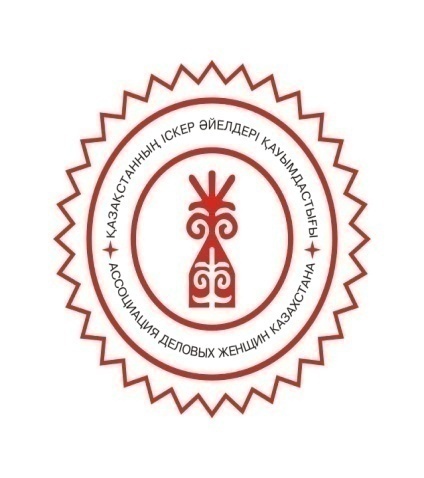 АССОЦИАЦИЯ ДЕЛОВЫХ ЖЕНЩИН КАЗАХСТАНАТворческий отчет по проведению семинаров для начинающих и действующих женщин-предпринимателейСогласно Договора №39-46 от «17» апреля 2015г. о закупках услуг по организации и проведению семинаров для начинающих женщин-предпринимателей по Мангистауской области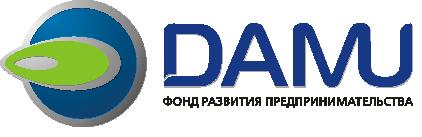 СОДЕРЖАНИЕ:Введение……………………………………………………..……………………..3Пресс-релиз………………………………………………………………………...5Программа семинара…………………………………………………................6-7Фото-отчет……………………………………………………………...............8-11Приложение №1 «Список участников»…………………………..................12-14Приложение №2 «Анкета участника»…………………………….................15-17Сертификат ………….……………………………………………………………18Отзывы участников.……………………………………………………..........19-20Публикации СМИ……………………………………………………………..21-24Благодарность фонду «Даму»…………………………………………...……….25ТВОРЧЕСКИЙ ОТЧЕТ Семинар для начинающих и действующих женщин предпринимателейДата: 16 июня 2015 г. Место: г.Актау, 16-микрорайон, БЦ «Кайсар», 1-этаж, Центр обслуживания предпринимателей16 июня 2015 года ОО «Ассоциация деловых женщин по Мангистауской области» совместно с Региональным филиалом АО «Фонд развития предпринимательства «Даму» по г.Актау провели бесплатный семинар для начинающих и действующих женщин-предпринимателей по поддержке малого и среднего бизнеса в рамках реализации государственных программ. Цель семинара: проведение информационно-разъяснительной работы среди начинающих и действующих женщин-предпринимателей по их участию в государственных программах поддержки предпринимателей, в рамках реализации Послания Главы государства народу Казахстана «Нұрлы Жол – путь в будущее».В ходе семинара выступали:Нургалиев Б.Р. – Директор РФ АО «Фонд развития предпринимательства «Даму» по Мангистауской областиУрасбаев А. – старший специалист по проектам, Группа поддержки малого бизнеса Европейского Банка Реконструкции и Развития (ЕБРР) в КазахстанеМустапаева В.Т. – Заместитель руководителя Управления предпринимательства и торговли по Мангистауской областиКарабалин К. – Менеджер РФ АО «Фонд Даму» по Мангистауской областиАхметова Г. – Менеджер РФ АО «Фонд Даму» по Мангистауской областиЕрмаханбетова Ж.Б. – главный менеджер РФ АО «Фонд Даму» по Мангистауской областиТокарева И. – тренерНа семинаре присутствовали 35  человека.Программа семинара включала в себя шесть блоков, на которых была предоставлена информация о возможностях улучшения навыков ведения бизнеса, механизмах получения льготного кредитования, а также представлены программы: «Нұрлыжол», «Дорожная карта бизнеса 2020», «Жибек жолы»,  государственная программа индустриально - инновационного  развития  РК  на  2015 - 2019  гг.,  программы микрокредитования женского предпринимательства и Европейского банка реконструкции и развития (ЕБРР). По окончанию семинара участникам были вручены сертификаты.Место проведения: г.Актау, 16-микрорайон, БЦ «Кайсар», 1-этаж, Центр обслуживания предпринимателейОрганизаторы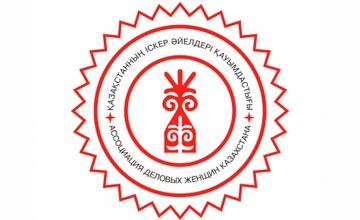 Ассоциация деловых женщин Казахстана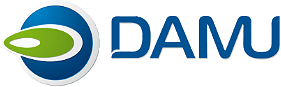 Фонд развития предпринимательства «Даму»Пресс-релиз16 июня 2015 г. г.Актау16-микрорайон, БЦ «Кайсар», 1-этажЦентр обслуживания предпринимателей16 июня 2015 г. в г. Актау состоится семинар на тему: Разъяснительная-информационная работа среди населения по программе «Нурлыжол- путь в будущее» в секторе обрабатывающей промышленности, организаторами которого выступают Ассоциация деловых женщин Казахстана совместно с Фондом развития предпринимательства «Даму» и Европейским банком реконструкции и развития.В республике Казахстан принята Программа инфраструктурного развития на 2015-2019 г. «Нурлыжол». В рамках программы предусмотрена поддержка малого, среднего бизнеса и деловой активности. Это даст новый импульс для развития женского предпринимательства в Казахстане.Программа «Нурлыжол – путь в будущее» полностью основывается на Послании Главы государства Республики Казахстан. Это программа поступательного и созидательного развития страны вплоть до 2019 года, это дорожная карта страны по улучшению качества жизни каждого казахстанца. В послании подчеркивается важность поддержки и развития малого и среднего бизнеса. Не секрет, что у малого бизнеса в нашей стране – «женское лицо». Сегодня в Казахстане каждый второй предприниматель в этой сфере – женщина. Такой массовый выход представительниц слабого пола в предпринимательство в последние десятилетия называют «тихой» революцией. У казахстанцев все больше возможностей выбрать работать по найму или на себя. И женщины все чаще выбирают второй вариант.В Казахстане созданы беспрецедентные условия поддержки бизнеса: Государственная программа ДКБ – 2020, ДКЗ – 2020, по линии КазАгро, в том числе для развития женского предпринимательства.В настоящее время 52 тыс. казахстанских предпринимателей участвуют в государственных программах по поддержке бизнеса.В связи с этим, семинар ставит перед собой следующие цели: реализация мер, принимаемых по повышению участия женщин в индустриально-инновационном развитии экономики Республики Казахстан в рамках реализации Послания Главы государства народу Казахстана «Нурлыжол – путь в будущее», повышение информированности начинающих и действующих женщин-предпринимателей о государственной поддержке предпринимательства, увеличение количества женщин-предпринимателей, обратившихся за получением государственной поддержки.В работе семинара будут принимать участие женщины-предприниматели, участники программы льготного кредитования, а также те, кто только задумывает открыть свое дело.Приложение №1ПРОГРАММАСЕМИНАРА ДЛЯ НАЧИНАЮЩИХ И ДЕЙСТВУЮЩИХ ЖЕНЩИН-ПРЕДПРИНИМАТЕЛЕЙ16 июня 2015 г. Место проведения: Центр обслуживания предпринимателей города АктауФото-отчетСеминар  «Для действующих и начинающих женщин предпринимателей»Дата проведения: 16 июня 2015 г. г.АктауМесто проведения: 16-микрорайон, БЦ «Кайсар», 1-этаж, Центр обслуживания предпринимателей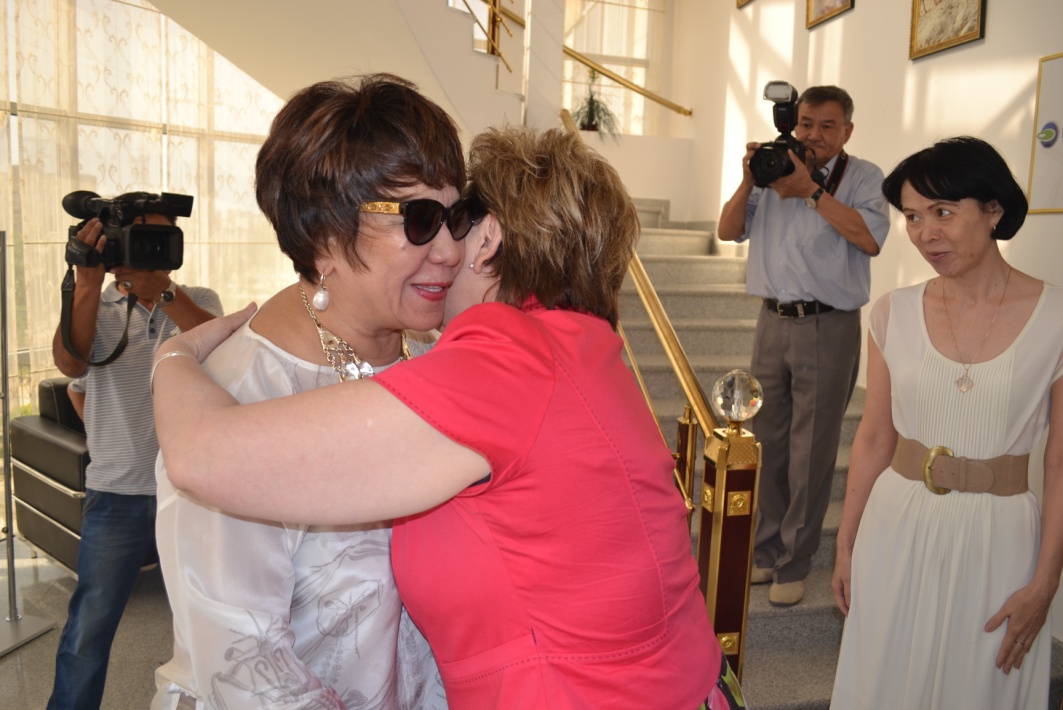 Встерча в аэропорту Актау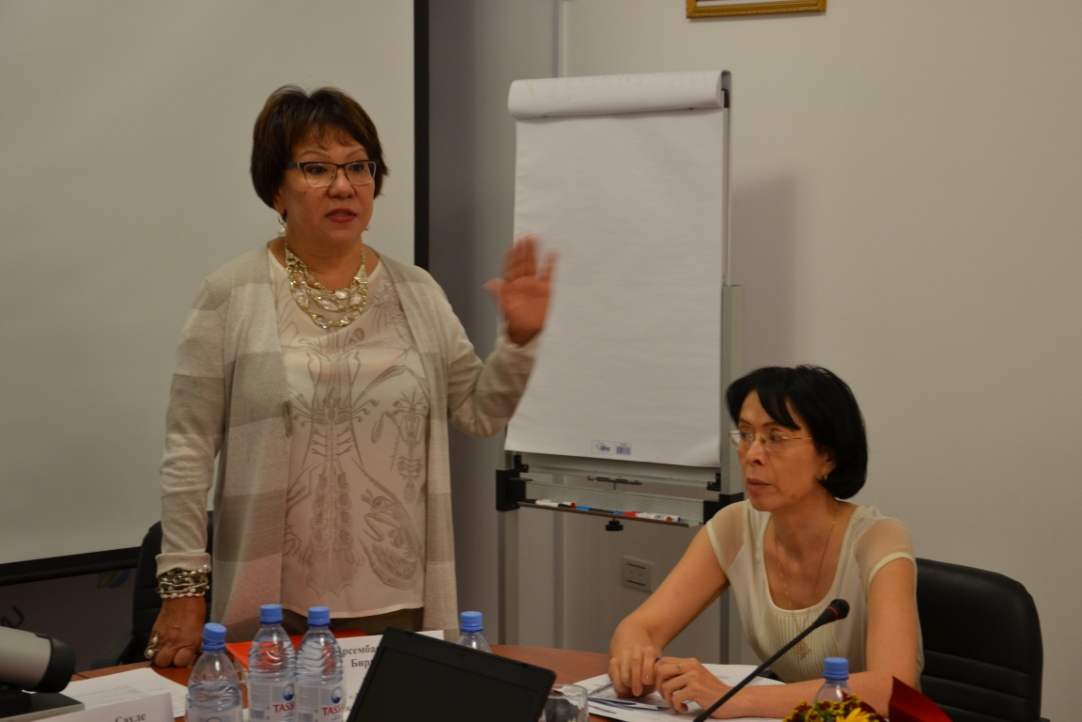 Открытие семинара. Сарсембаева Раушан Биргебаевна - Президент ОО «Ассоциация деловых женщин»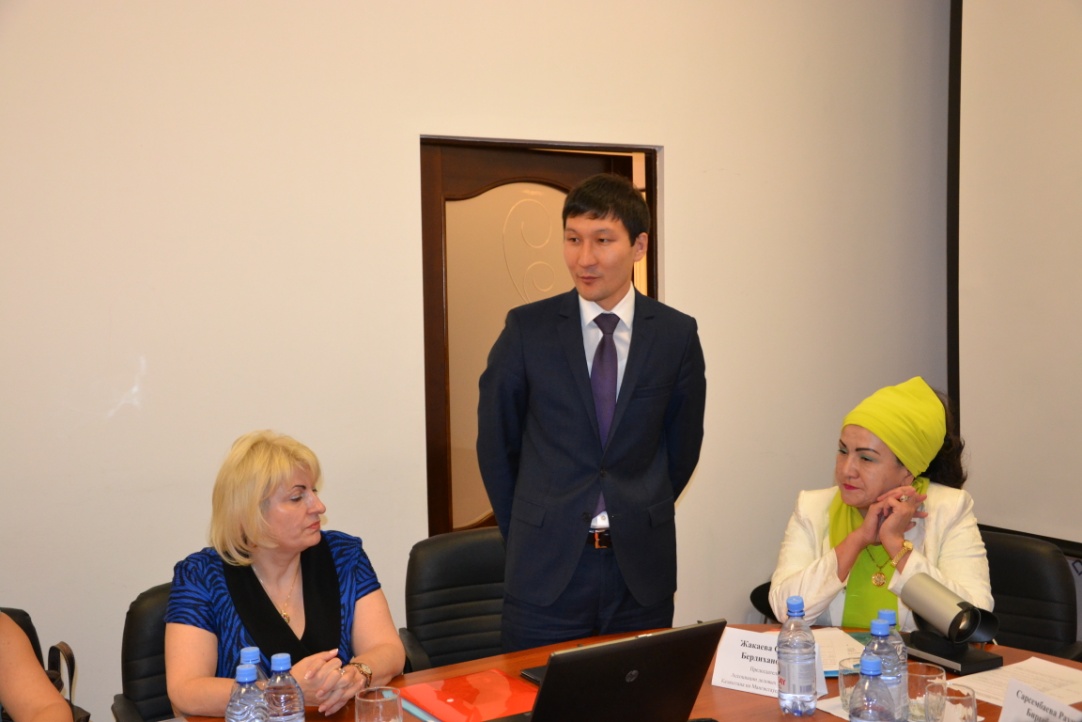 Нургалиев Берик Раисович– Директор РФ АО «Фонд развития предпринимательства «Даму» по Мангистауской области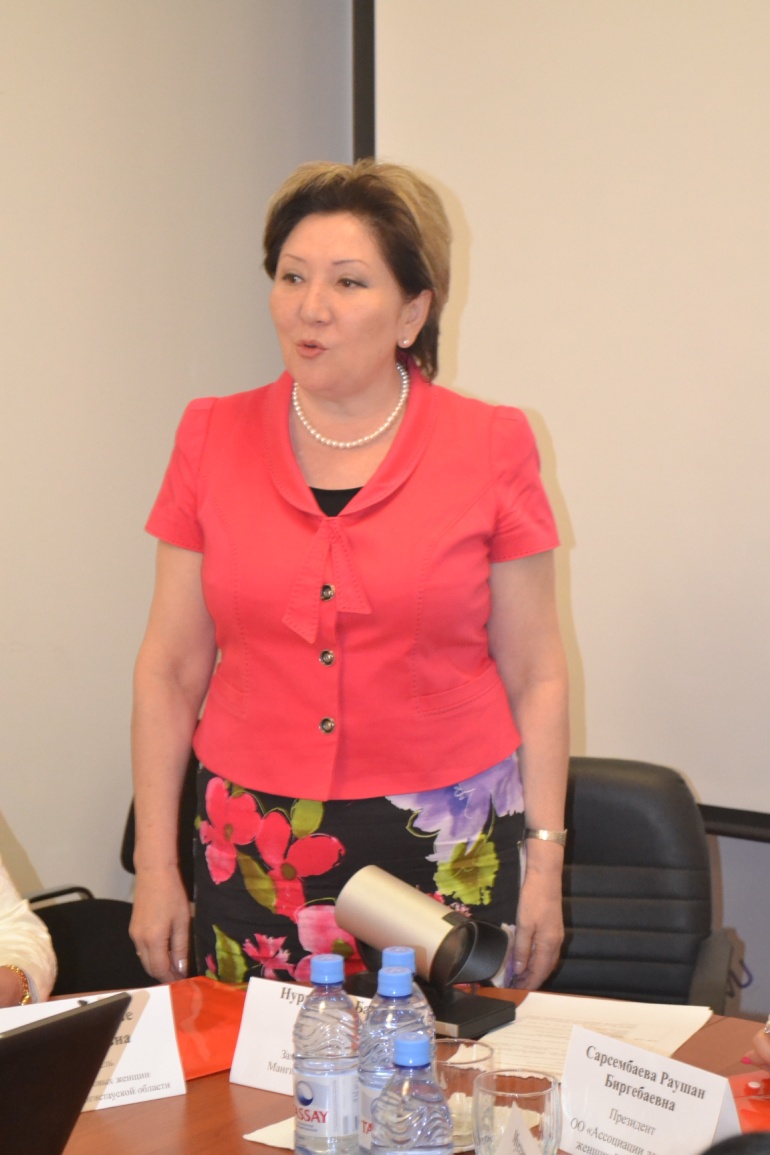 Нургалиева Бану Ганиевна – Заместитель акима Мангистауской области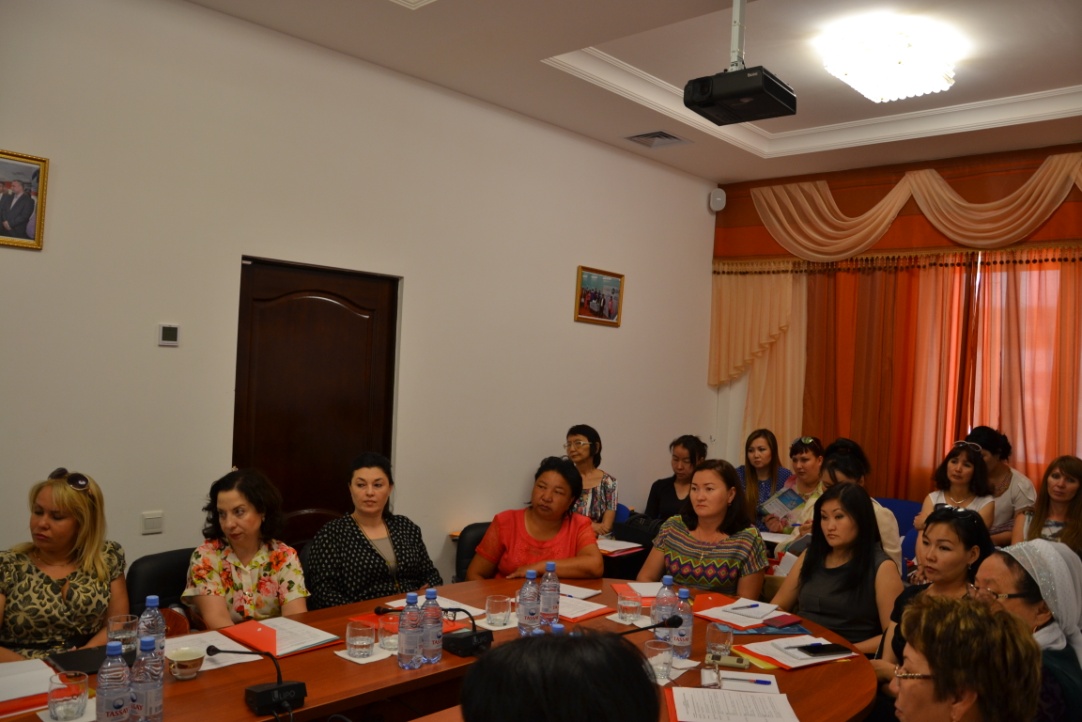 Участники семинара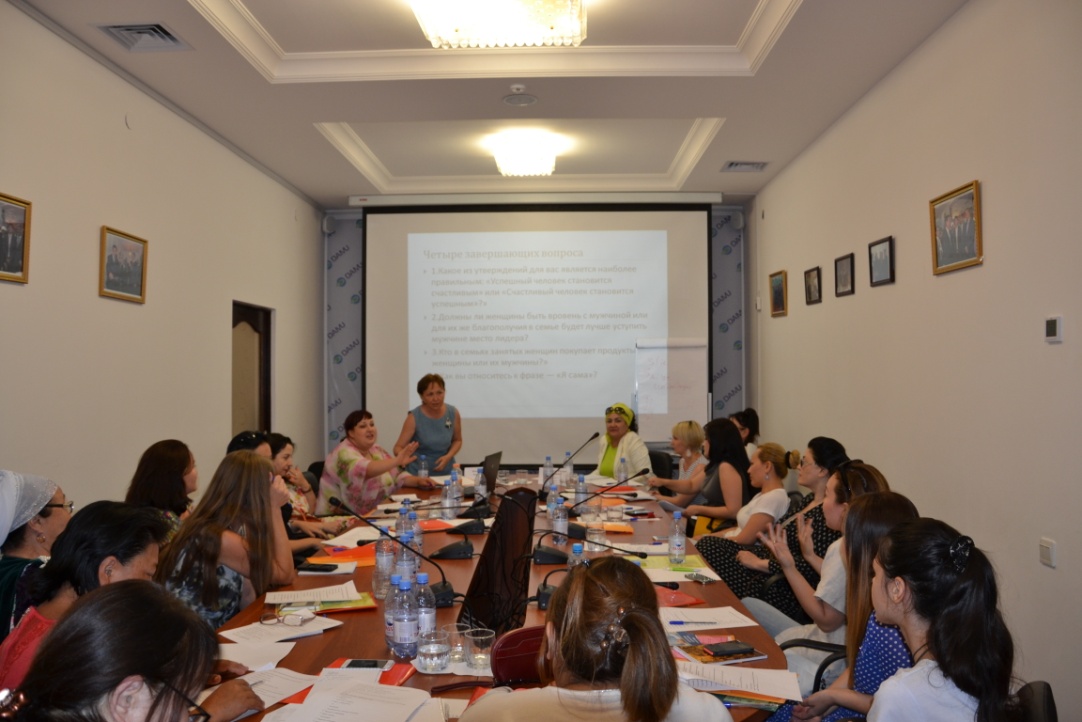 Участники семинара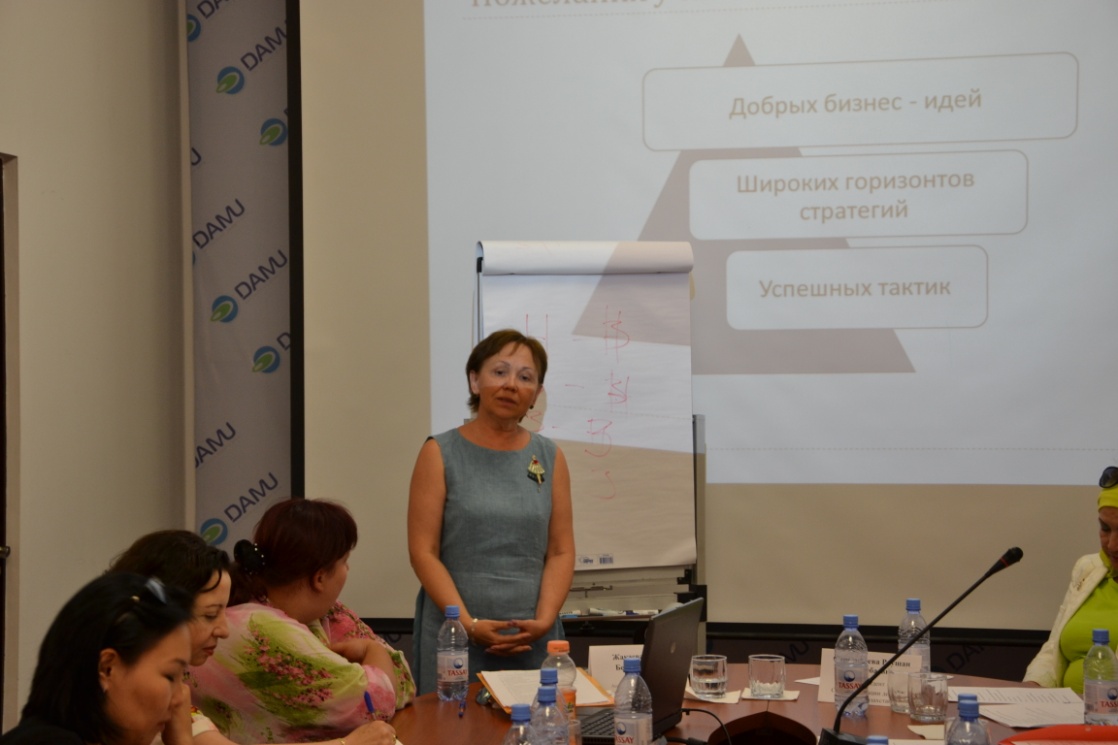 Мастер-класс участника Единой программы поддержки и развития бизнеса «Дорожная карта бизнеса-2020», директор ТОО «Идальго Актау» Беляева И.В. (член Ассоциации деловых женщин)Ахметова Гульсая – менеджер РФ АО «Фонд Даму» по Мангистауской области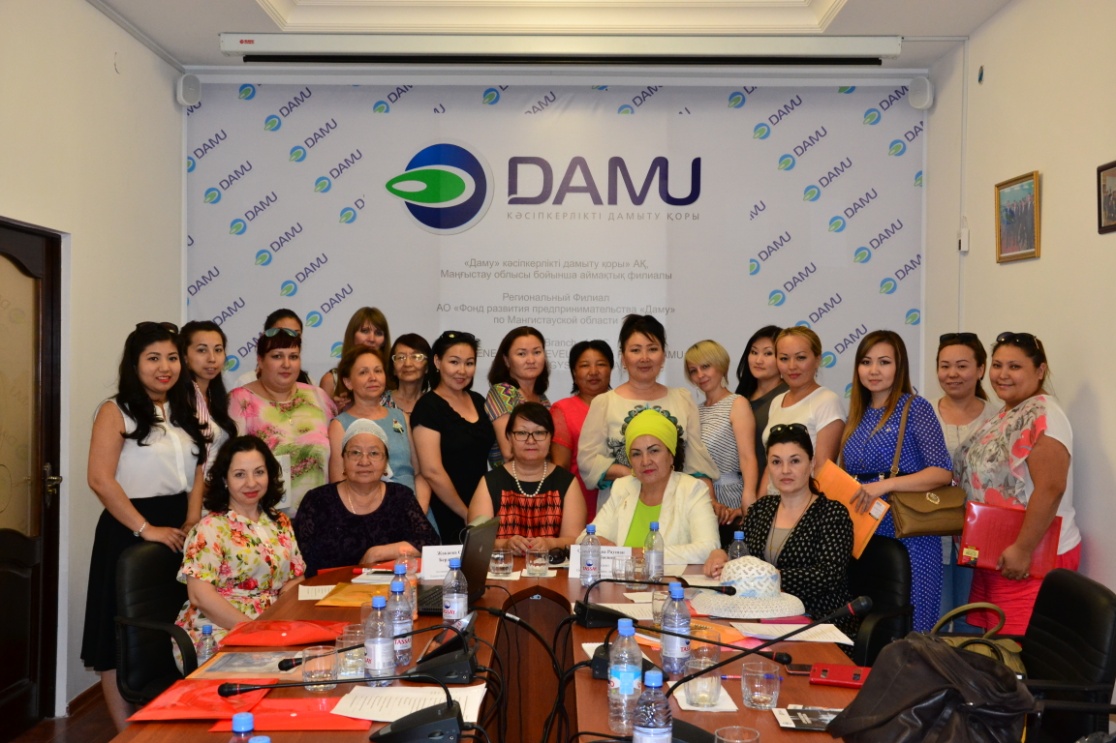 Общее фотоПриложение №2Список участников 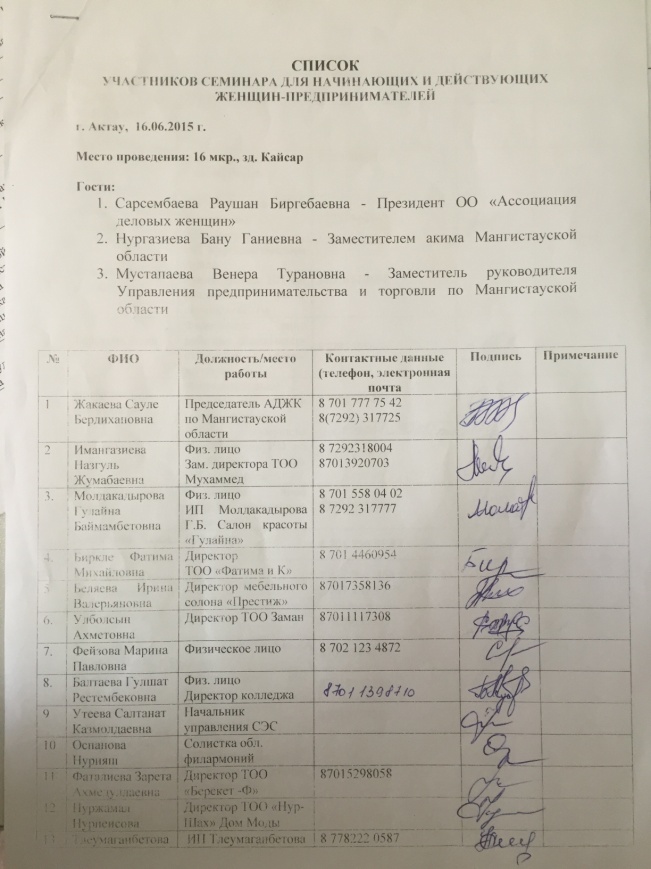 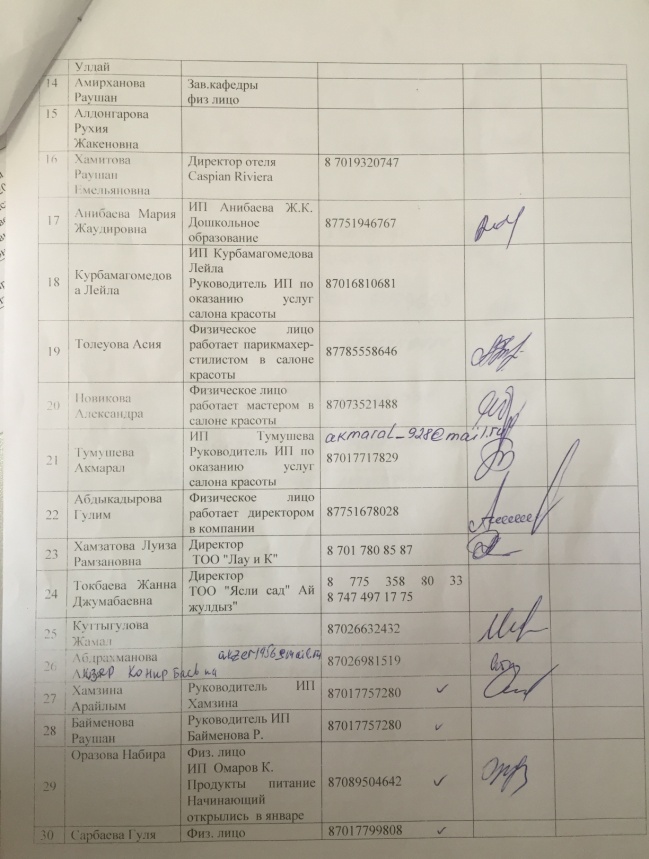 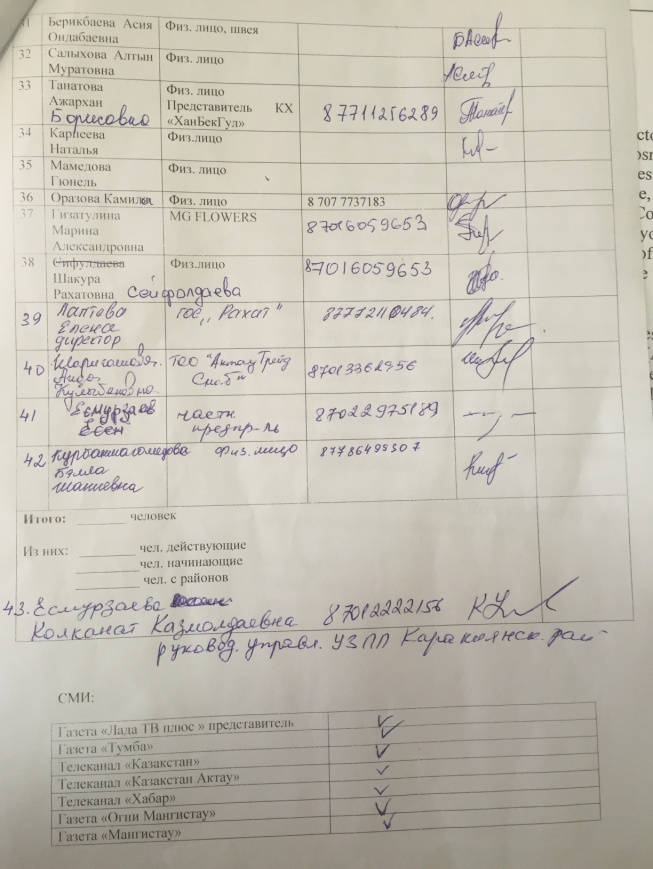 Приложение №3АНКЕТА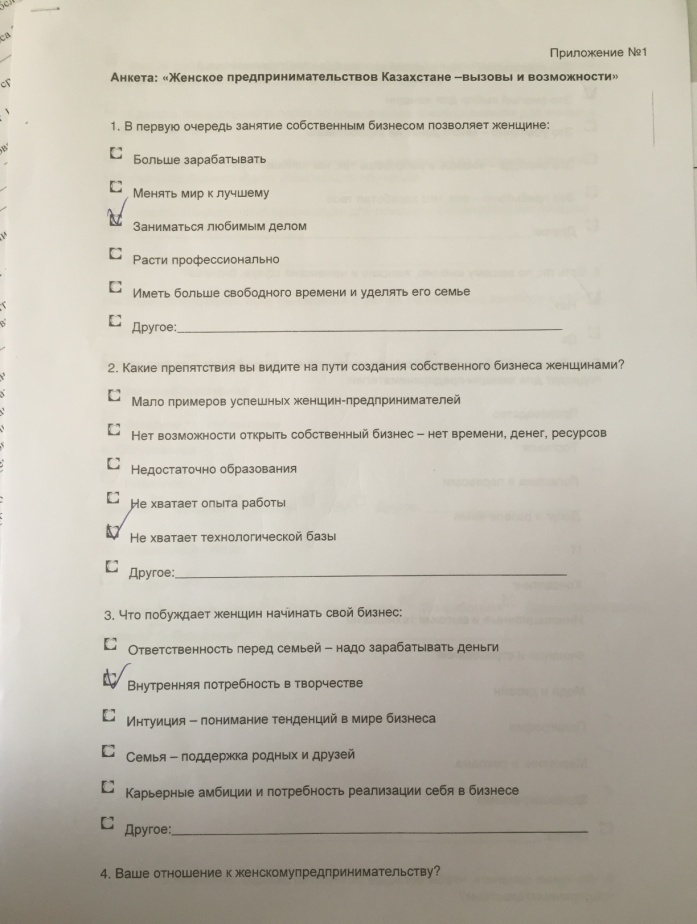 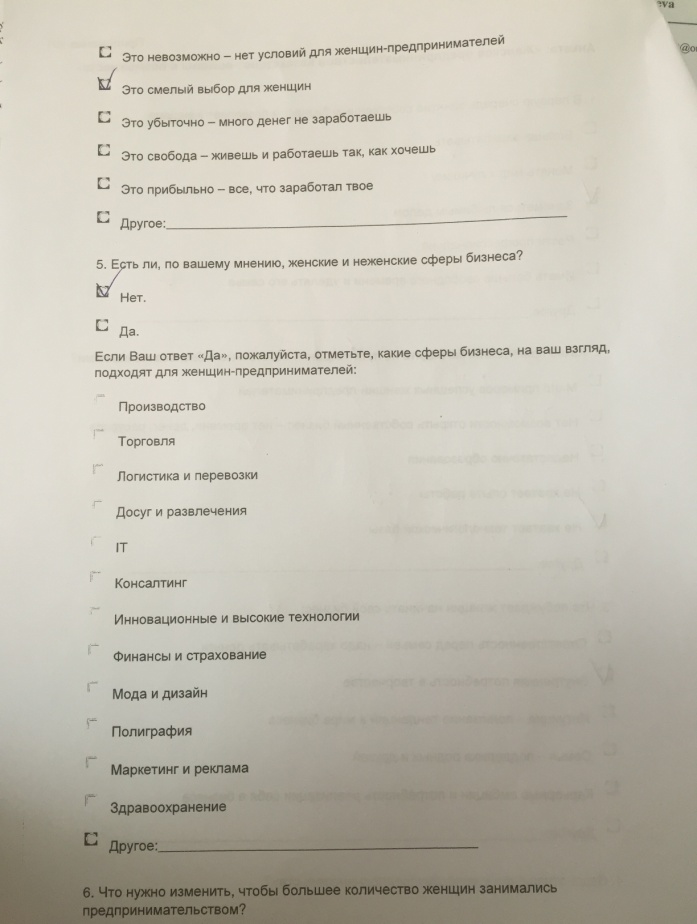 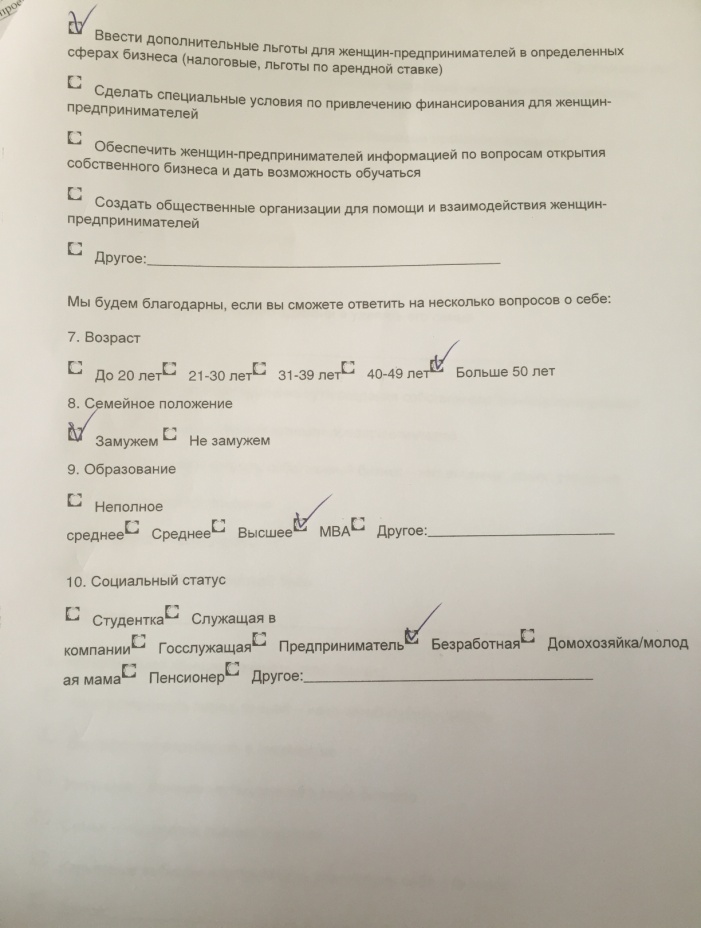 СЕРТИФИКАТ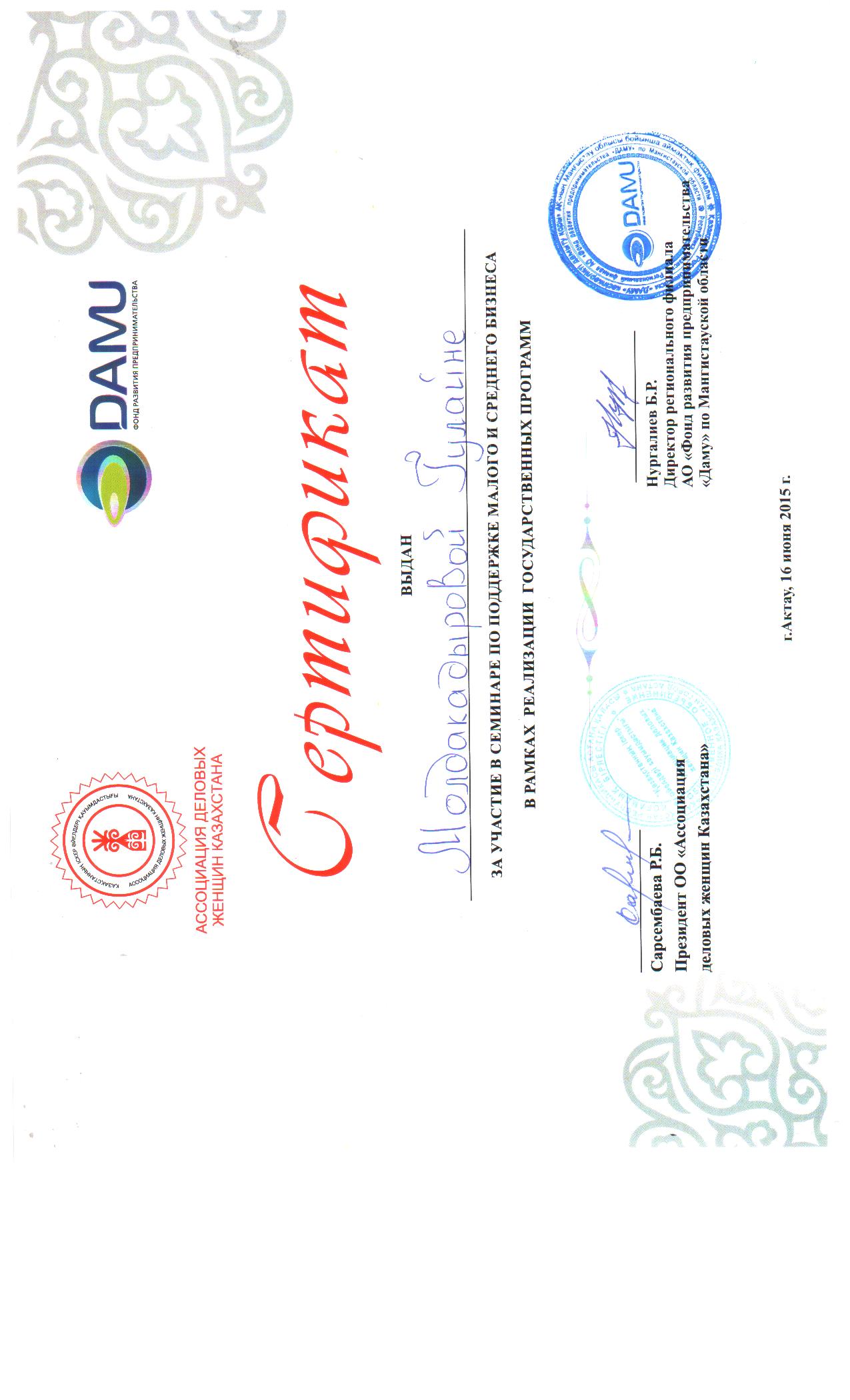 ОТЗЫВЫ УЧАСТНИКОВ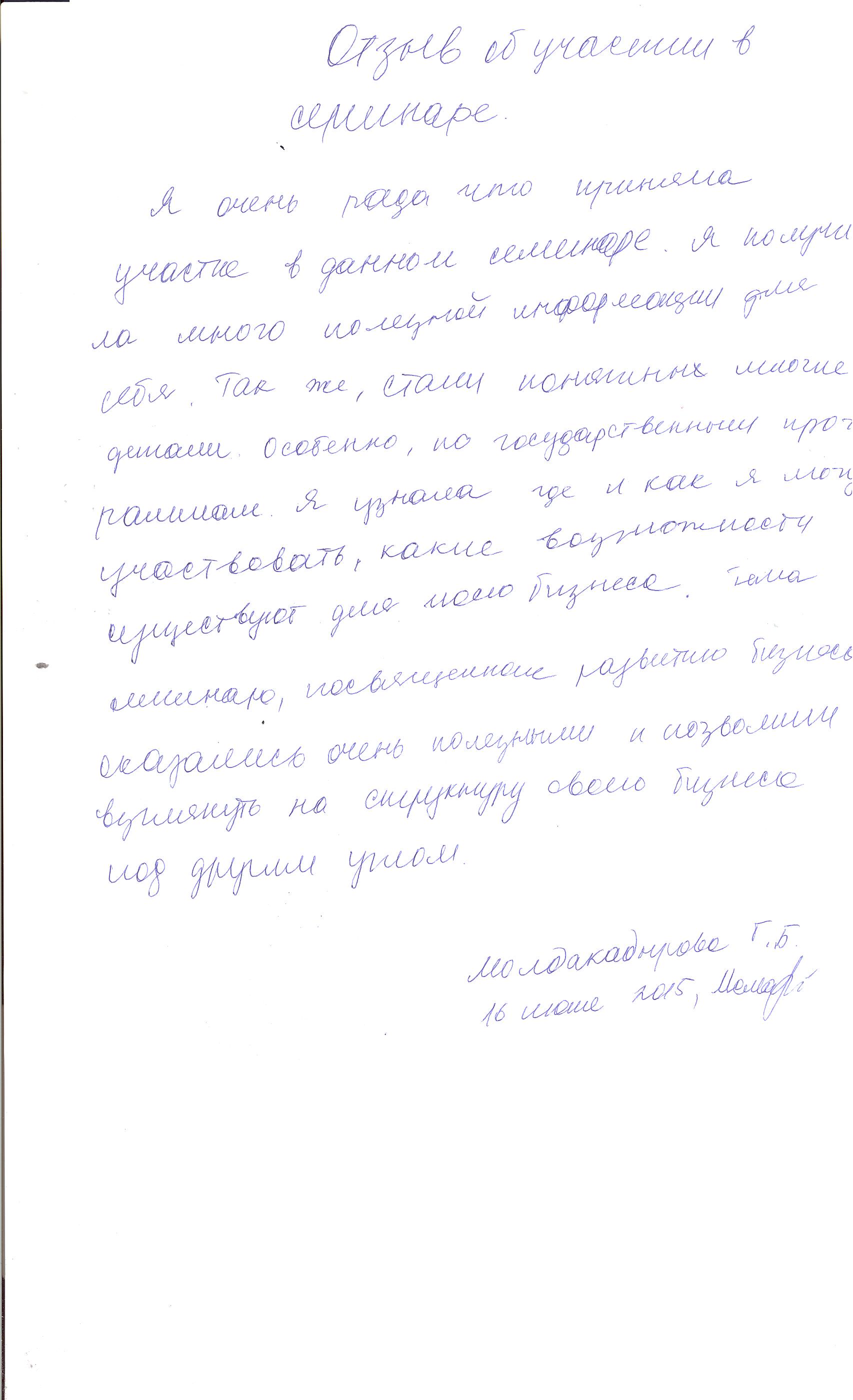 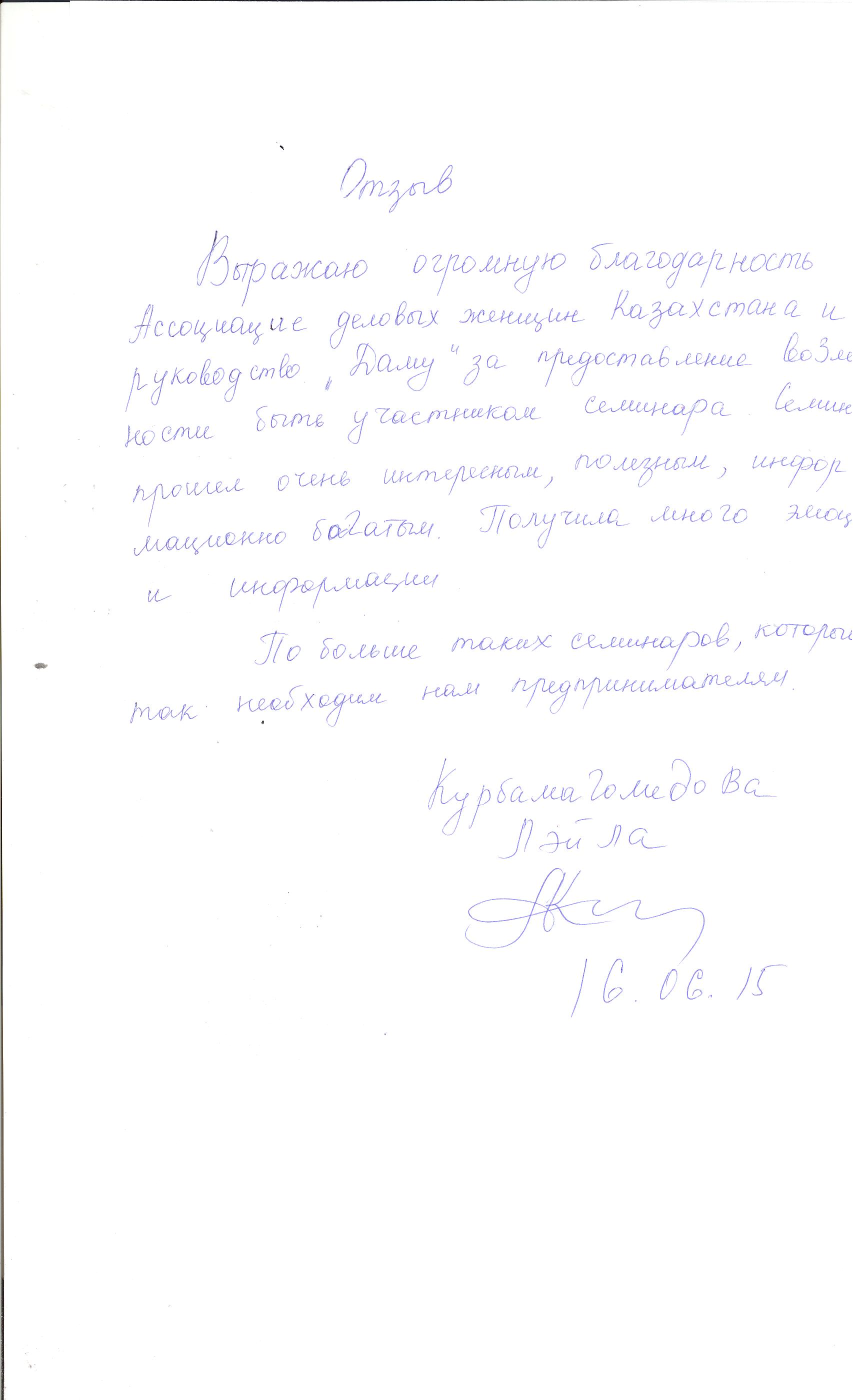 ПУБЛИКАЦИИ СМИ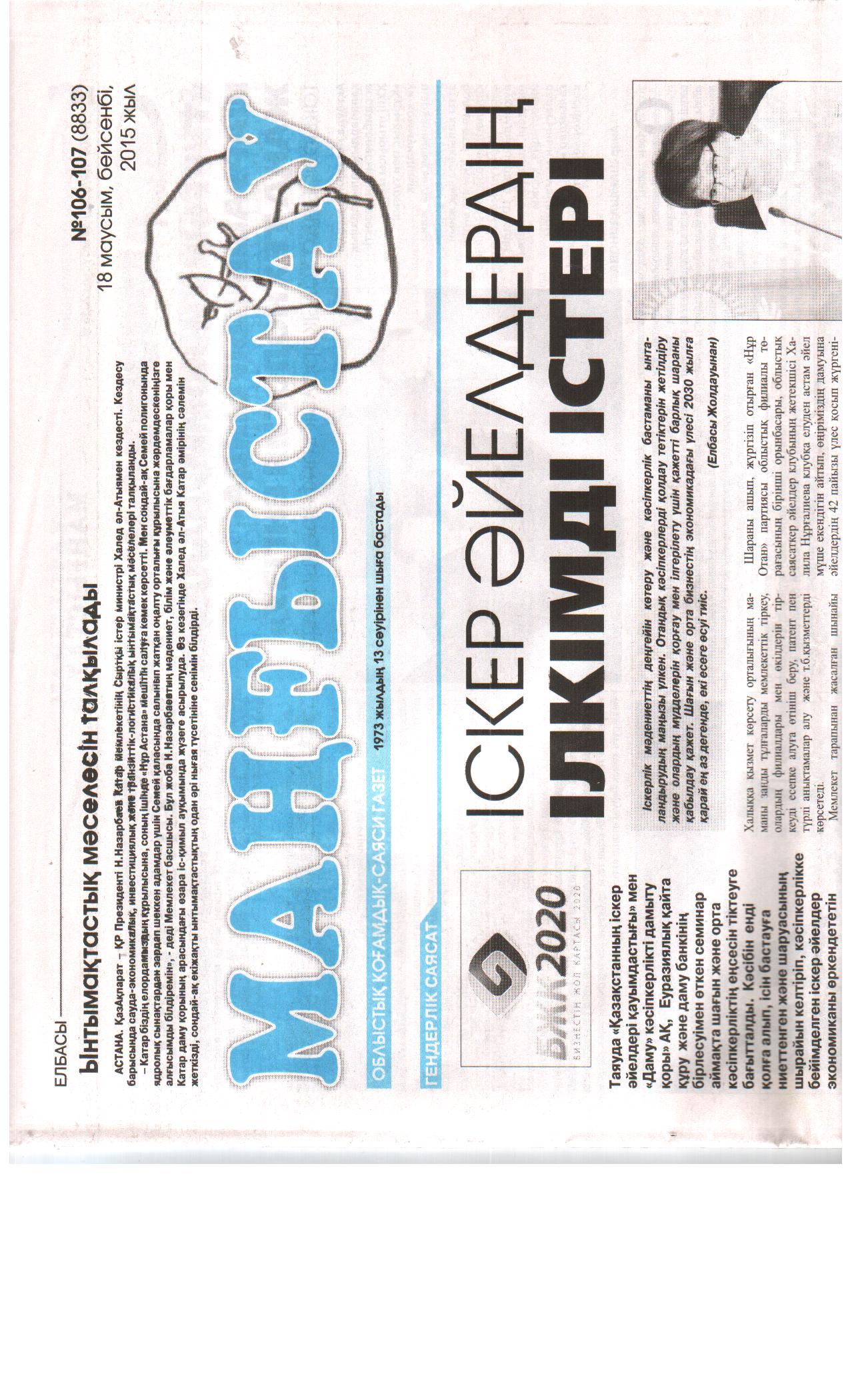 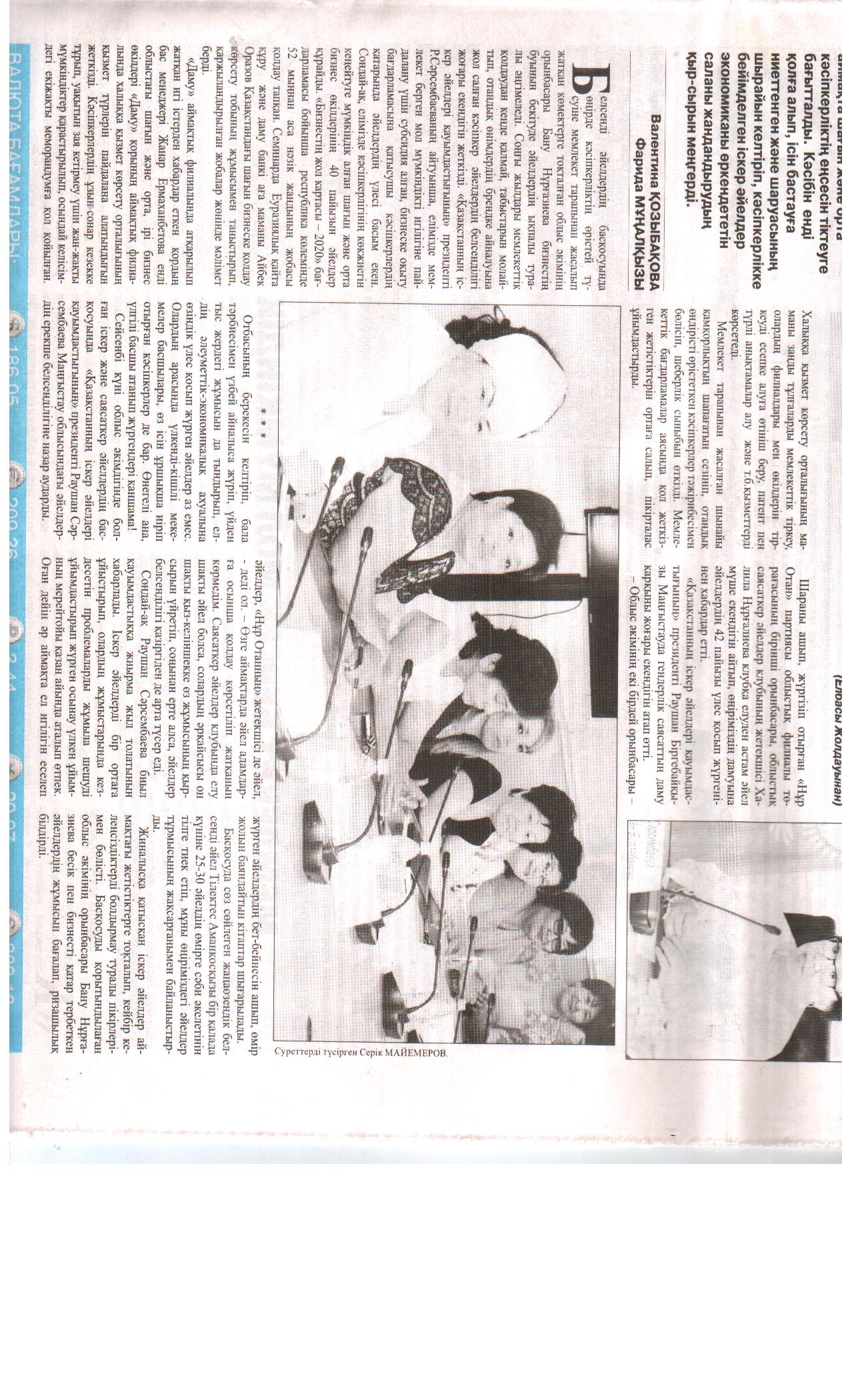 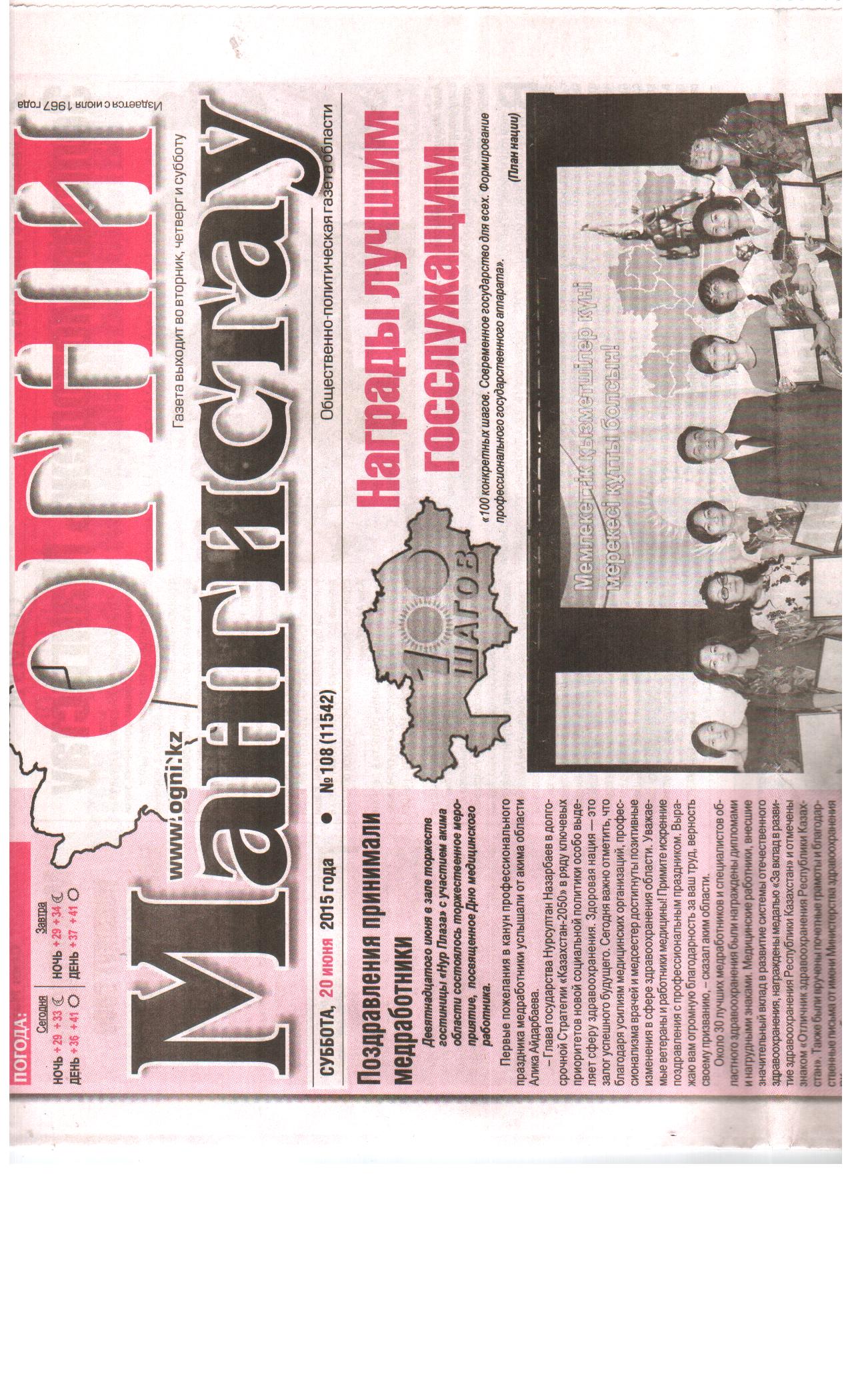 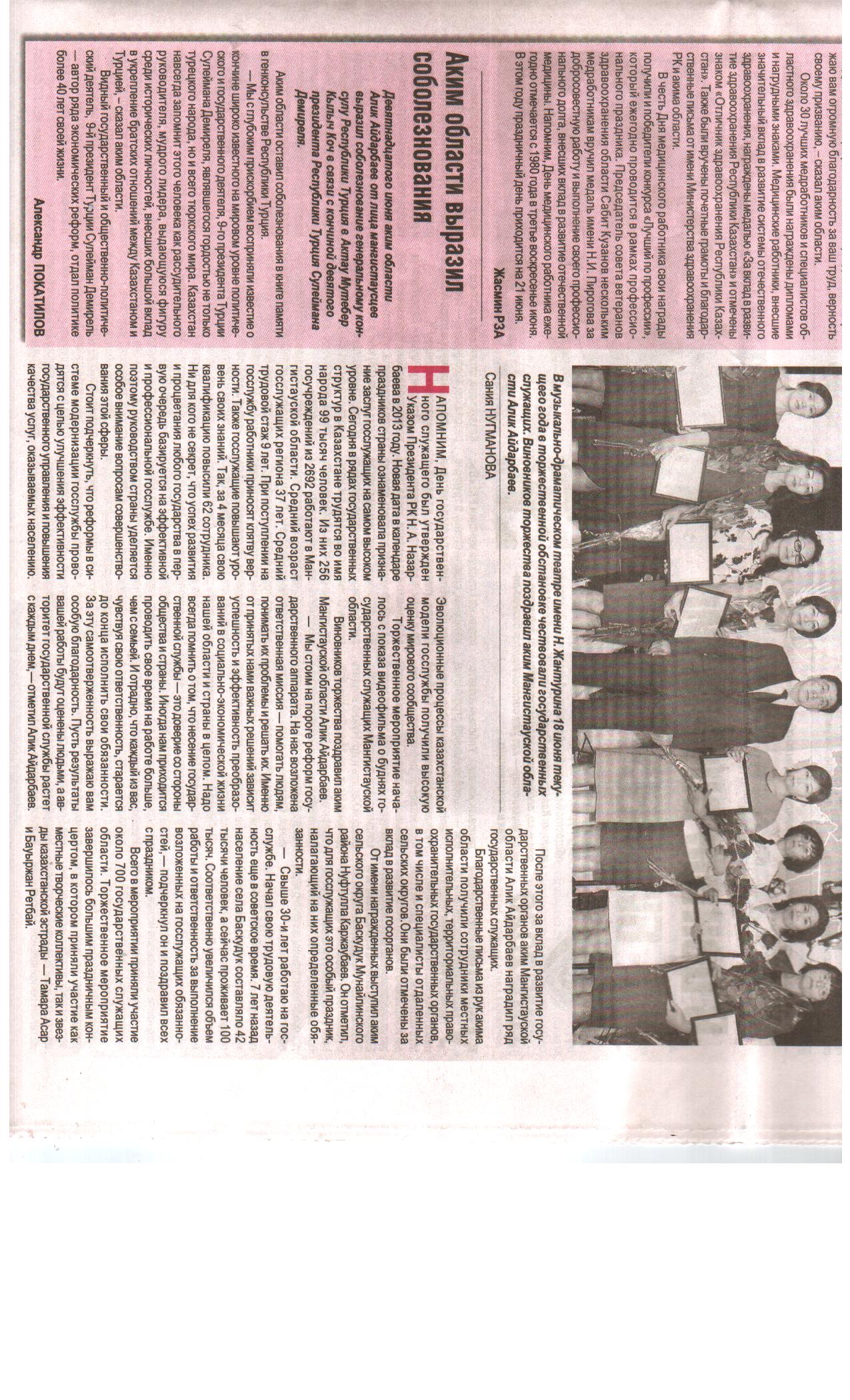 БЛАГОДАРНОСТЬ Фонду ДамуАссоциация деловых женщин Казахстана выражает АО «Фонд развития предпринимательства «Даму» искреннюю благодарность за помощь в подготовке и проведении семинара для женщин-предпринимателей в г. Астана.Организация семинара показала профессиональный подход в реализации концепции мероприятия. Участники семинара получили конкретные практические советы и информацию по участию в государственных программах поддержки малого и среднего бизнеса в рамках реализвации Послания Главы государства народу Казахстана «Нурлы жол – путь в будущее».Все, кто участвовал в семинаре, были чрезвычайно удовлетворены тем, как все организовано и проведено.Надеемся на дальнейшее взаимополезное сотрудничество и желаем успехов в Вашей плодотворной деятельности.С уважением, Сарсембаева Р.Б. Президент ОО «Ассоциация деловых женщин Казахстана»09:30 – 10:00Регистрация участников семинара10:00 – 10:30Модератор:Приветственные  слова:Открытие семинараСарсембаева Раушан Биргебаевна - Президент ОО «Ассоциация деловых женщин» Нургалиев Берик Раисович– директор РФ АО «Фонд развития предпринимательства «Даму» по Мангистауской областиУразбаевАйбек – старший специалист по проектам, Группа поддержки малого бизнеса Европейского Банка Реконструкции и Развития (ЕБРР) в Казахстане10:30 – 11:00Выступление Заместителя руководителя Управления предпринимательства и торговли по Мангистауской области – Мустапаева В.Т.11:00 – 11:30I блокПрезентация программ Европейского банка реконструкции и развития (ЕБРР)Тренер:Уразбаев Айбек – старший специалист по проектам, Группа поддержки малого бизнеса ЕБРР в КазахстанеМастер-класс: ТОО «Лау и Ко» Хамзатова Луиза11:30 – 12:00 II блокПрезентация Единой программы поддержки и развития бизнеса «Дорожная карта бизнеса 2020»Тренер:Карабалин Казбек – менеджер РФ АО «Фонд Даму» по Мангистауской областиМастер-класс участника Единой программы поддержки и развития бизнеса «Дорожная карта бизнеса-2020», директор ТОО «Берекет-Ф» Фаталиева З.А. (член Ассоциации деловых женщин)12:00 – 12:30III блокПрезентация микрокредитования женского предпринимательстваТренер:Ахметова Гульсая – менеджер РФ АО «Фонд Даму» по Мангистауской областиМастер-класс участника Единой программы поддержки и развития бизнеса «Дорожная карта бизнеса-2020», директор ТОО «Идальго Актау» Беляева И.В. (член Ассоциации деловых женщин)12:30 – 13:10IV блокПрезентация нефинансовых программ поддержки предпринимательстваТренер:Ермаханбетова Жанар Бакытовна – главный менеджер РФ АО «Фонд Даму» по Мангистауской областиМастер-класс участника Единой программы поддержки и развития бизнеса «Дорожная карта бизнеса-2020»,  Директор ТОО «Нур-Шах» Дом Моды Нурпеисова Н.А.13:10 – 14:00 Кофе-брейк14:00 – 17:00V блокСеминар для женщин предпринмателей: «Женское предпринимательство – идеи, стратегия и тактика»Тренер:Ирина Токарева17:00 – 17:15 Проведение анкетирования участников семинара (раздача, заполнение и сбор анкет) Дискуссия. Обмен мнениями. Подведение итогов17:15 – 17:30Дискуссия. Обмен мнениями. Подведение итогов. 17:30 – 18:00Вручение сертификатов. Фотосессия.